Migration and Outbreaks of Vaccine-Preventable Disease in Europe: A Systematic ReviewAnna Deal1,2, Rachael Halliday1, Alison F Crawshaw1, Sally E Hayward1,2, Amelia Burnard1, Kieran Rustage1, Jessica Carter1, Anushka Mehrotra3, Felicity Knights1, Ines Campos-Matos4,5, Azeem Majeed6, Jon S. Friedland1, Michael Edelstein7, Sandra Mounier-Jack2, Sally Hargreaves1 in collaboration with the ESCMID Study Group for Infections in Travellers and Migrants (ESGITM) 1The Migrant Health Research Group, Institute for Infection and Immunity, St George’s, University of London, London, UK2Faculty of Public Health and Policy, London School of Hygiene & Tropical Medicine, London, UK3One Health Lewisham, London, UK4Public Health England, UK5UCL Collaborative Centre for Inclusion Health, University College London, London, UK6Dept of Primary Care & Public Health, Imperial College London, London, UK7Faculty of Medicine, Bar-Ilan University, Safed, IsraelCorrespondence to: Dr Sally Hargreaves, Associate Professor in Global Health, Institute for Infectious Diseases and Immunity, St George’s, University of London, London, UKs.hargreaves@sgul.ac.ukAbstractMigrant populations are one of several under-immunised groups in the EU/EEA, yet little is known about their involvement in outbreaks of vaccine-preventable diseases (VPDs). This information is vital to develop targeted strategies to improve the health of diverse migrant communities. We did a systematic review (PROSPERO CRD42019157473; January 2000 to October 2019) adhering to PRISMA guidelines, to identify studies on VPD outbreaks (measles, mumps, rubella, diphtheria, pertussis, polio, hepatitis A, N meningitidis, and H influenzae) involving migrants residing in the EU/EEA and Switzerland. We identified 45 studies, reporting on 47 distinct VPD outbreaks across 13 countries. Most reported outbreaks involving migrants were of measles (n=24; 6578 cases), followed by varicella (n=11; 596 cases), hepatitis A (n=7; 1510 cases), rubella (n=3; 487 cases) and mumps (n=2; 295 cases). 19 (40%) outbreaks, predominantly varicella and measles, were reported in temporary refugee camps or shelters. Of 11 varicella outbreaks, 82% were associated with adult migrants. Half of measles outbreaks (n=12) were associated with migrants from Eastern European countries. In conclusion, migrants are involved in VPD outbreaks in Europe, with adult and child refugees residing in shelters or temporary camps at particular risk, alongside specific nationality groups. Vulnerability varies by disease, setting and demographics, highlighting the importance of tailoring catch-up vaccination interventions to specific groups in order to meet regional and global vaccination targets. A better understanding of vaccine access and intent in migrant groups and a greater focus on co-designing interventions is urgently needed, with direct implications for COVID-19 vaccine delivery. IntroductionMigration to the EU/EEA and Switzerland has risen substantially in recent years and includes a diverse group of asylum seekers, refugees, labour migrants, EU/EEA internal migrants, and undocumented migrants from many regions of the world, with considerable implications for health services (1). The number of international migrants in Europe increased from around 55 million in 2000 to 82 million in 2019, with an increase of nearly 10 per cent between 2015 and 2019 (2). In 2020, 11.9% of the EU population were born outside of their country of residence, of which over 2.5 million were refugees (3). Migrants are considered to be one of several under-immunised groups in Europe (1, 4, 5). The European Vaccine Plan (6) asks Member States to pay particular attention to migrants, international travellers, and other marginalised communities to ensure their access to effective and culturally appropriate immunisation services. Some migrant groups in Europe may come from countries with limited or disrupted health and vaccination systems and may therefore be unaligned with the vaccination schedule of their host country. Certain settings, such as refugee camps and immigration detention centres, may also be extremely conducive to vaccine-preventable disease (VPD) outbreaks with unsanitary living conditions, lack of access to healthcare often combined with low vaccination coverage of residents (7). Some migrant groups, particularly refugees, asylum seekers or undocumented migrants, may face barriers in access to health services, exclusion from services due to lack of entitlement to free health care, and inconsistencies in delivery of care, including for catch-up vaccinations and other preventative health-care services (7, 8). There are currently shortfalls in catch-up vaccination delivery for migrants on arrival to the EU/EEA, particularly among older age-groups outside routine childhood vaccination schedules. Language is often a key barrier for migrants accessing vaccination services (8) as well as a lack of systems in place for catch-up vaccination in adolescent and adult migrants (9). Some migrants, mainly those living without documentation, may also fear approaching healthcare providers, including vaccination services, because of links with immigration authorities (10). Data suggest that low confidence in vaccination could also contribute to low immunisation coverage of some migrant groups (11, 12), yet it is unclear to what extent or specific migrant groups are vaccine hesitant (13). These factors hold immediate relevance to current COVID-19 vaccination roll-out, with some migrant groups in one study expressing specific fears or concerns around being vaccinated for COVID-19 in the UK (14).Although migrant communities have been affected by VPD outbreaks in EU/EEA countries, the link between migration and outbreaks has been poorly elucidated to date. It is essential that further research is carried out to identify drivers and risk-factors to inform targeted strategies for improving vaccination uptake in at-risk populations. Several major measles outbreaks have been recorded in Europe in recent years, with over 60,000 cases and 98 deaths reported since January 2015 (data to September 2020), thought to involve under-vaccinated adult migrants (15, 16). Major measles clusters in Greece, Belgium and Germany during 2019 suggested that migrants from Eastern European countries may be heavily affected compared to other populations (17-19). Despite the availability of a vaccine for both, an average of almost 15,000 hepatitis A cases and 16,000 mumps cases occur across the EU/EEA each year (data from 2007-2019). An EU-wide outbreak of Hepatitis A led to a peak of 26,000 cases and 19 deaths in 2017 (16). Whilst rubella incidence in the region is generally low, with 382 cases reported in 2019 and 136 in 2020, major peaks have occurred, most recently at over 21,000 cases and one death in 2012 (16). Regional databases do not currently collate data on VPD incidence disaggregated by migrant status, meaning the impact of VPD outbreaks on migrants is currently a poorly evidenced aspect of public health policy in Europe. What data do exist is often not disaggregated and therefore gives little information on high-risk groups, including specific nationalities. These data are vital if we are to develop effective and targeted vaccination interventions to ensure immunisation coverage reaches established Herd Immunity Threshold (HIT) targets to prevent VPD outbreaks (20, 21). Ensuring high levels of vaccination coverage is a key priority for European countries through the European Vaccine Action Plan (6), to prevent outbreaks with unnecessary morbidity, mortality and costs to health care systems. We therefore did a systematic review to collate data from all outbreaks of key VPDs involving migrants in EU/EEA countries and Switzerland, to identify key risk factors involved. Methods Search strategy and selection criteriaWe did a systematic literature review in line with Preferred Reporting Items for Systematic Reviews and Meta-Analyses (PRISMA) guidelines (22) and registered on PROSPERO (International prospective Register of Systematic Reviews; CRD42019157473). Primary outcomes were migrant cases of vaccine-preventable diseases as part of an outbreak; secondary outcomes were risk factors associated with having a VPD (age, nationality, migrant status, setting, immunisation status). We searched Embase, Global Health, and MEDLINE for primary research reporting on VPD outbreaks involving migrant populations in the EU/EEA and Switzerland between January 1st 2000 and May 22nd 2020, with no language restrictions. A Boolean search strategy was developed containing terms relating to migration, outbreaks of VPD and European location (see Supplementary file for full search terms). Grey literature was also searched for through websites of relevant authorities (ECDC, WHO, MSF, local health authorities) and via bibliographies of included literature. Extended information on the search strategy, R script and dataset can be found at doi:10.24376/rd.sgul.14113451. We defined a migrant as any individual born outside of the country in which data were collected (where this information was not available, reported nationality or first language were used as a proxy for foreign-born). We included papers reporting primary data from observational studies (e.g. cross-sectional, case-control or cohort studies and outbreak or case reports), conference abstracts and systematic reviews (where they presented data not published elsewhere). Comments, editorials, literature reviews and letters were excluded. Non-English papers were included to ensure that the review is representative of outbreaks occurring across Europe. Studies were eligible for inclusion if they reported primary data on one or more outbreaks involving at least one migrant in the EU/EEA and Switzerland where migrant status was clear. We used the WHO definition to define an outbreak: “the occurrence of cases of disease in excess of what would normally be expected in a defined community, geographical area or season. An outbreak may occur in a restricted geographical area, or may extend over several countries. It may last for a few days or weeks, or for several years. A single case of a communicable disease long absent from a population, or caused by an agent (e.g. bacterium or virus) not previously recognized in that community or area, or the emergence of a previously unknown disease, may also constitute an outbreak and should be reported and investigated”(23). Therefore, for all diseases except polio, reports of single, unlinked cases of disease were excluded. Polio has been absent from the European region since 2002 (24, 25), therefore a single case would be considered an outbreak and included. Data not disaggregated into distinct outbreaks were included in the narrative synthesis but excluded from spatial mapping. For studies reporting on multiple outbreaks, data was extracted separately for each outbreak. Where multiple studies reported on the same outbreak, the most complete description of the outbreak was included, with multiple reports included when necessary to provide required data. Outbreaks pertaining to the following diseases were included: diphtheria, Haemophilus influenzae type b (Hib), hepatitis A, measles, mumps, N. meningitidis, pertussis, polio and rubella. We searched for studies from the following EU/EEA countries and Switzerland: Austria, Belgium, Bulgaria, Cyprus, Croatia, Czech Republic, Denmark, Estonia, Finland, France, Germany, Greece, Hungary, Iceland, Ireland, Italy, Latvia, Liechtenstein, Lithuania, Luxembourg, Malta, the Netherlands, Norway, Poland, Portugal, Romania, Slovakia, Slovenia, Spain, Sweden, Switzerland, and the UK. Exclusion criteria were studies in which data were not transparently reported for migrants or migrant status could not be identified, studies reporting on fewer than two cases of a disease (except for polio), on an expected number of cases for the area or on multiple but clearly un-linked cases. Studies reporting on cases of vaccine-derived polio as opposed to wild-type polio were also excluded. Data screening, extraction, and synthesisAD carried out title and abstract screening, full text screening, data extraction, and quality assessment, with all steps duplicated by an independent second reviewer (SH, RH or AB), in line with PRISMA guidelines. Where decisions could not be reached, two further reviewers (SEH, KR) arbitrated. All titles and abstracts were screened for their relevance and eligibility. Full text screening was carried out for all potentially eligible studies, and reasons for exclusion recorded. Data were extracted on the following, where available: Time period of outbreak (year, month, duration), location (country, setting i.e. temporary camps [defined as: refugee camps, shelters, asylum residences or detainment centres] or general community, population affected (migrant status [e.g. refugee, asylum seeker, students, workers], age-group, gender, nationality, ethnicity) number of cases, migrant proportion of cases, index case, reported immune status of cases (oral vaccine history or measured antibody titres), diagnostic methods and genotyping data. Where an outbreak resulted in cases in multiple settings, the setting where the majority of cases were found was reported.Quality assessment of the included studies was carried out independently by two reviewers using the Joanna Briggs Institute (JBI) critical appraisal tool (22). 10 points were allocated to each study, with scores of 8-10 considered high quality; 5-7 medium, 1-4 low. Studies were not excluded based on quality assessment in order to increase transparency. Spatial mapping analysisUsing the ggplot2 package in R (version 3.6.1), the number of cases in all published outbreaks involving migrants was plotted against the GPS co-ordinates of the reported outbreak location. Where an exact location was not provided, the GPS co-ordinates of the country were used. The outbreaks were colour coded by disease type. ResultsOverview of included studies45 studies were included, reporting 47 distinct VPD outbreaks across 13 EU/EEA countries and Switzerland (Figure 1). Twenty-one outbreaks involving migrants (45%) were reported in these countries between 2000 and 2010 and 26 (55%) were reported between 2010 and 2020, including 16 (34%) since 2015. Two reports, from Spain and Germany, did not disaggregate cases into distinct outbreaks, but presented all outbreak-related cases across a specific time period (26, 27). Measles had the highest number of reports of outbreaks involving migrants (n=24; 6496 cases), followed by varicella (n=11; 505 cases), hepatitis A (n=7; 1356 cases), rubella (n=3; 487 cases) and mumps (n = 2; 293 cases). Table 1 summarises the characteristics of all included studies. In terms of quality, 23 papers were of high quality, 16 medium and 6 low, with research not excluded on the basis of quality.Outbreak Characteristics and SettingsIn 35 (74%) included outbreaks, the index case was a migrant; of which 19 outbreaks (56%) only went on to subsequently infect migrants, and 6 (18%) only clearly reported migrant status for the index case. 19 outbreaks (40%) were reported from hosting facilities for refugees and asylum seekers (temporary camps, detention centres or mass accommodations) (18, 28-39), whereas 26 (55%) outbreaks involving migrants were reported in the general community (19, 27, 39-60). Two outbreaks were reported from other settings, including an American military base in Germany (61) and a prison (62).Of outbreaks occurring in hosting facilities for refugees and asylum seekers (n = 19), 9 (47.4%) took place between 2015 and 2020 and four reported spread to members of the local population. During these four outbreaks, the secondary cases among the local population were mostly limited; one case of hepatitis A in a health care worker (HCW) based in an affected camp (36), three HCWs and one volunteer infected with measles during an outbreak in the Calais refugee camps (28) and the son of an asylum centre worker infected with varicella (35). However, one outbreak of measles originating in asylum seekers (146 asylum seekers affected) in Berlin spread widely among the host population, resulting in 1,344 cases overall, 345 hospitalisations and the death of a 1-year old child (39). The most frequent outbreaks occurring in camp-settings were varicella (n=9) (26, 29, 32-35, 38) and measles (n=8) (18, 26, 28, 31, 37, 39), with nearly all (75%) varicella outbreaks occurring in these settings, as shown in Figure 2.Of outbreaks occurring in the community (n = 26), 17 (65%) reported a migrant index case. These included two small outbreaks of hepatitis A in which the index cases were internationally adopted children (43, 45), a rubella outbreak originating from a Brazilian woman living in Spain (63), a small measles outbreak with a Somali child as the index case (59) and multiple measles outbreaks with index cases from Eastern European countries, predominantly of Roma ethnicity. The most common diseases causing outbreaks in the general community were measles (n=15), hepatitis A (n=5) and rubella (n=3). Geographical distribution of VPDs: Spatial mapping analysisGermany (n=9) (18, 31, 34, 36, 39, 54, 58, 61, 64), Spain (n=8) (45-47, 50, 63, 65-67), Italy (n=6) (35, 38, 42, 48, 49, 60, 62) and Greece (n=5) (30, 44, 52, 53, 56, 57) were the countries that most frequently reported outbreaks involving migrants between 2000 and 2020. Two thirds (n=6) of included outbreaks in Germany affected refugee or asylum-seeking populations, mostly in temporary camps, 78% (n=7) were measles outbreaks and all but one were reported in 2010 or later. All included outbreaks in Spain took place in the general community between 2000 and 2007. In Italy, the outbreaks included were equally distributed between 2000 and 2020 and half of outbreaks were of varicella. Outbreaks reported from Greece were predominantly measles (n=3) and all but one occurred in 2010 or later.Other countries reporting outbreaks were Austria (n=1) (64), Belgium (n=1) (19), Croatia (n=2) (55), England (n=2) (40, 68), France (n=3) (28, 29, 32), Ireland (n=2) (43, 51), Norway (n=2) (41, 59), Poland (n=3) (37) and Switzerland (n=3) (33). Some clustering of diseases by country was observed, for example, rubella outbreaks involving migrants between 2000 and 2020 were only reported in Spain (63, 66, 67). Figure 3 highlights the case-load of VPD outbreaks (n=43) involving migrants by reported location, highlighting clustering. Measles outbreaks in migrant populations21 reports discussing measles outbreaks were included, reporting on 24 distinct outbreaks and one report that presented all outbreak-related cases in asylum seekers in Germany from 2004 to 2014. Seven reports originated from Germany (18, 26, 31, 39, 54, 58, 61), four from Greece (52, 53, 56, 57), three from Italy (48, 49, 60), two from Spain (47, 50) and one each from Croatia (55), France (28), Ireland (51), Norway (59) and Poland (37). Eleven measles outbreaks (45.8%) were associated with Eastern European migrants, particularly of Roma ethnicity (n = 5), including nine outbreaks with an Eastern European index case (18, 39, 48, 49, 53, 54, 60, 64, 69, 70). Eight measles outbreaks were observed in refugee camps, residences or shelters and there was a high burden in children and adolescents in all settings. Between August 2009 and July 2011, a Europe-wide outbreak occurred, which peaked in March 2010 with 6,664 cases (16) and arose from a new strain of measles virus, D4-Hamburg, which notably led to over 24,000 cases in Bulgaria (64). Nine reports of measles outbreaks involving migrants were included from this time period (31, 51, 54-56, 58, 59, 64), of which six had a high burden in migrants from Eastern European countries, mostly of Roma ethnicity (51, 54, 56-58, 64) and four had a Bulgarian index case (54, 56-58, 64). These outbreaks were often linked to very low vaccination coverage in the affected populations. In one Greek outbreak, none of the migrant cases had a recorded measles vaccination and in an Irish outbreak, only 14% and 2% of cases had evidence of having had one and two measles vaccines, respectively (51, 56). The Greek outbreak led to 83 hospitalisations, whereas in Ireland 115 hospitalisations occurred.Post-2015, which saw a major influx of migrants to Europe (71), four measles outbreaks involving migrants were reported, two of which took place in hosting facilities for asylum seekers and refugees (18, 28). Another took place in Greece across 2017 and 2018 and was responsible for 3150 cases, of whom the majority (80.4%) were unvaccinated, with three Romanian Roma siblings reported as the index cases (53). Over half (61.3%) of the cases were hospitalised, with complications reported in 17.1% of cases and four deaths.Varicella in migrant populationsTen reports discussing varicella outbreaks were included, reporting on eleven distinct outbreaks and one report that presented all outbreak-related cases in asylum seekers in Germany from 2004 to 2014. Three reports came from Italy (35, 38, 62), two from France (29, 32) and Germany (26, 34) and one each from Croatia (55), England (68) and Switzerland (33). Ten of the included varicella outbreaks (83.3%) took place in refugee camps or asylum centres, of which only one case resulted in spread to the general population; the son of an asylum centre worker was infected following an outbreak in the centre (35). Populations involved in varicella outbreaks were mainly African, Middle Eastern or South Asian, with the most frequently-reported nationalities involved being Sudanese (29, 32, 35) and Somalian (33, 34, 68) (both n=3) followed by Eritrean (29, 33) and Sri Lankan (33, 35) (both n=2). In all nine papers (81.8%), the populations most affected were adults. Following the major influx of migration to Europe in 2015, a varicella outbreak took place in an asylum centre in Italy, infecting 41 individuals of mostly East and West African origin (38). Following this outbreak, serology testing was done in the asylum centre, showing that >20% of East and Central Africans and South Asians were susceptible. Two outbreaks affected refugee camps in the Calais area, with the first resulting in 12 cases, of whom two were hospitalised for respiratory involvement, and the second 351 cases, of whom 90% were over 15 years old and two went on to suffer from pulmonary complications (29, 32). Hepatitis A outbreaks in migrantsEight papers included in this review reported on 7 distinct hepatitis A outbreaks involving migrants. Two papers reported on outbreaks occurring in Germany (26, 36), two in Spain (27, 45), two in Greece (30, 44) and one each in Ireland (43) and Italy (42). A total of 1,510 cases of hepatitis A were reported as part of outbreaks involving migrants, of which 1,322 (87.5%) occurred after January 2015. In four out of six outbreaks where age was reported, the majority of affected individuals were children or adolescents (<19 years). Outbreaks affecting migrants were predominantly reported to be of sub-genotype IB, similar to strains previously isolated from samples in the Middle East, Turkey, Pakistan and East Africa (30, 36, 44), in contrast to recent European hepatitis A outbreaks in native populations, where sub-genotype IA is often prevalent (36, 72-74). Between September 2015 and March 2016, cases rose across Germany by 45% from what is to be expected (36). This dramatic increase was due to an unusually high burden of disease in migrants; of the 699 cases, 278 (40%; median age 18 years) were in asylum seekers, 90% of which were of sub-genotype IB. In 2016 and 2017, Greece reported 188 and 30 cases, respectively, of hepatitis A of mainly sub-genotype IB in the childhood refugee population, the majority of whom were Syrian nationals (30). Rubella outbreaks in migrantsThree rubella outbreaks involving migrants were reported, all occurring in Spain (46, 63, 66, 67). Overall, 487 cases of rubella were included, of which 277 (56.9%) were migrants. Across all outbreaks, the migrants affected were predominantly Latin American, with two affecting only this group (63, 66). Around a third of cases (151; 31.0%) were reported as being in women of child-bearing age, of whom seven were pregnant and subsequently terminated their pregnancies. In two outbreaks, all affected individuals reported being unvaccinated. In the remaining outbreak, 94.3% (n=460) did not have evidence of rubella vaccination (67).Mumps outbreaks in migrantsMumps outbreaks were reported on in three studies (295 cases), including two distinct outbreaks (41, 65) and one report that presented all outbreak-related cases in asylum seekers in Germany from 2004 to 2014 (26). One outbreak in Spain across 17 municipalities of Almeria (65) caused 145 infections, of which a small number (4 cases) were migrants. Another outbreak in Norway was reported as having a foreign student as the index case and went on to infect 148 individuals, resulting in seven hospitalisations and one case of meningitis (41).DiscussionOur data highlight that migrants are an at-risk group involved in VPD outbreaks in Europe, but further work is needed to explore and assess how their risk compares to that of other groups in the population, and whether their risk factors lead to more severe clinical outcomes. We have shown a disproportionate burden of outbreaks amongst adult and child migrants living in temporary shelters or camps, alongside specific nationality groups. Measles, varicella and hepatitis A were responsible for the largest burden of VPD outbreaks (n= 42, 89.4% outbreaks) involving migrants. A large majority (n = 9, 81.8%) of included varicella outbreaks were associated with adults, whereas measles and hepatitis outbreaks affected a wide range of age-groups. Half of included measles outbreaks were associated with migrants from Eastern European countries, with several outbreaks leading to high numbers of hospitalisations, complications and deaths. Our data highlight the importance of tailoring strategies for implementing catch-up vaccination to specific at-risk groups, such as refugees and asylum seekers in shared accommodation (especially measles and varicella) and those coming from countries with low underlying coverage alongside the strengthening of routine data collection, in order to avoid outbreaks of vaccine-preventable disease. Measles, varicella and hepatitis A outbreaks were frequently reported from hosting facilities for refugees and asylum seekers, making up almost half of all outbreaks (n= 19, 40.4%) included in this systematic review. In these outbreaks, secondary cases among the local population were mostly limited, but large numbers of migrants were often affected, for example, 351 migrants in a camp in Calais during an outbreak of varicella (32). Since the large influx of migration in 2015, temporary camps have become a new feature in Europe and the numbers of forced migrants residing in such conditions continues to increase, with Greece alone hosting almost 40,000 migrants living in temporary reception centres in 2020 (75). Many stay for extensive time periods in these settlements, which often run well beyond capacity and in suboptimal conditions, including lack of basic infrastructure and sanitation facilities (76, 77). In this review, almost half (47.4%) of outbreaks occurring in temporary settlements or camps. In most cases, migrants residing in temporary camps are not included in national vaccination systems, which could mean children miss their routine vaccinations. Poor sanitation makes these settlements highly conducive to outbreaks such as hepatitis A, which can be spread through poor sanitation (7, 44). Despite this, limited interventions exist in European countries to provide vaccination services to those living in refugee camps, with NGOs often left to fill the gap (78). Hepatitis A outbreaks among migrants were often associated with living conditions and genetically unrelated to outbreaks in the general population, amongst whom MSM (men who have sex with men) can be considered the main risk group (44). Varicella, which we have shown often causes outbreaks amongst adults in temporary camps or detention centres, some of whom required hospitalisation, is associated with more severe outcomes in adults (79). Whilst most children born in Europe will have varicella at a young age and gain immunity, less than 60% of adults from tropical countries have immunity through a varicella episode during childhood (79, 80). Varicella is not part of routine vaccination schedules in most European countries; however, our data suggests that the impact on communities living in refugee camps justifies the implementation of organised vaccination in these settings. Provision of sanitary living conditions and appropriate healthcare in refugee camps and detention centres, alongside universal vaccination of residents for key diseases, such as measles, varicella and hepatitis A, are essential to avoid further mortality. In 2014, a measles outbreak amongst young asylum seekers spread to the wider population, causing a total of 1,344 cases and leading to 345 hospitalisations and the death of a 1-year old child (39), demonstrating the potential consequences of neglecting at-risk populations. In this outbreak, the explosion of case numbers was reportedly due to insufficient case reporting, crowded asylum accommodation and lack of systematic vaccination of contacts as well as low underlying vaccine coverage in the general population. This is in contrast to other smaller outbreaks in similar settings, where case numbers and subsequent morbidity were restricted by well-implemented selective or mass vaccination campaigns (18, 28, 31), highlighting the importance of such measures in emergency situations, as well as of maintaining high immunisation coverage across the wider population. Many shelters host migrants who have been in the host country for many years, suggesting that even if the symptomatic index case is a migrant, it is likely that the infection was acquired in the host country, reinforcing the importance of ensuring a high coverage in the general population. A key risk-factor for outbreaks is under-immunisation in the affected populations, with affected migrant groups often having particularly low vaccine coverage. Numerous previous studies have suggested migrants are an under-immunised group; we have shown in a previous systematic review and meta-analysis that migrants represent an under-immunised population in the EU for measles, mumps, diphtheria and tetanus (81). Another review has also suggested low immunity coverage in migrants and refugees to the EU compared to the host population (4). A recent study reported that the only factor associated with increased measles incidence is low vaccine coverage, rather than migration itself; the study highlights the current low coverage of the second vaccine dose (MCV2) in many Eastern European countries, in particular Romania (coverage of 75%), a country which also has the highest measles incidence rate in the region (46.1/100,000) (82). This reflects our findings that movement of under-immunised children from Eastern Europe, mainly of Roma ethnicity, combined with pockets of under-immunisation in host countries are a linking factor between outbreaks of measles. Roma communities are an under-immunised group in a variety of settings in Europe and face many barriers to accessing vaccination, including language, trust in health services, and concerns around vaccine safety (83-86).  Whilst this systematic review only included literature on Roma described as fitting our criteria for being a migrant, many more VPD outbreaks have been reported in non-migrant Roma groups (87-89). It is important that originating from a country with known low coverage rates and belonging to a Roma community are seen as distinct risk factors, as each may require different interventions. Robust scientific messaging to address community-specific trust issues  has been highlighted as a key component of COVID-19 vaccine roll-out (13, 90). It is crucial going forward that interventions are developed and tailored towards  migrant communities coming from countries with known low coverage rate for key VPDs, taking into account cultural factors, to build trust and reduce disparities in access to vaccination systems (14). Whilst our systematic review has brought to light several key at-risk populations groups for specific diseases in Europe, the scope of the results is limited by the availability and quality of the datasets that have been published. Despite including ten distinct VPDs in our search strategy, only five diseases (measles, varicella, hepatitis A, rubella and mumps) returned any reports that met our inclusion criteria. Isolated cases of diphtheria (both C. ulcerans and C. diphtheriae) and meningitidis in migrants were often reported, particularly among refugees, but did not appear to spread in European settings, perhaps due to more stringent monitoring (91-95). Due to the high outbreak-causing potential of both diseases, coordinated and rigorous monitoring and reporting going forward is essential, in order to avoid a major outbreak. Few studies compare migrant incidence or involvement in outbreaks with non-migrants, making it difficult to put these data into context and determine which groups are most vulnerable. Many outbreak reports do not adequately describe demographics of cases, therefore this review may have a bias towards outbreaks where migrants were major actors, as secondary involvement of non-nationals appears less likely to be reported. Differences in reporting systems between European countries is inhibitory to the assimilation of accurate data on at-risk groups for VPD outbreaks. It is of utmost importance that demographical data on outbreaks (including nationality and migrant status) is collected and reported in a transparent and disaggregated manner, for example, as part of the European Surveillance System (TESSy), as this can provide insight into populations who may be at particular risk as well as health system or technological weaknesses that may leave an area or population open to future outbreaks. Recent ECDC guidelines (96) call on EU/EEA countries to offer vaccination against measles, mumps and rubella (MMR) to all migrant children and adolescents as well as adults without immunisation records, in accordance with the immunisation schedule of the host country. Adult migrants should also be given a primary series of diphtheria, tetanus, and polio vaccines. We have also shown in this systematic review the risks associated with lack of immunity to varicella, measles and hepatitis A, particularly in refugee camps, suggesting specific guidelines should also be developed to cover these vaccinations for migrants. These data provide a clear rationale for greater emphasis to be placed on developing effective and targeted strategies to improve vaccine coverage in migrants as an at-risk group, particularly for those coming from countries with known low coverage rate and adolescent or adult migrants who will not be easily incorporated into host vaccination schedules on arrival. This will require further research to better understand vaccine uptake and demand issues in migrant groups (including confidence, convenience and complacency) and greater focus on co-designing vaccine uptake strategies in close collaboration with affected communities, as well as commissioning of health services and offering incentives for intervention development.  These findings will be of key importance during the current Covid-19 vaccine roll-out, with the IOM and others specifically calling for governments to ensure an adequate COVID-19 vaccine stock be reserved for non-nationals and forcibly displaced migrants (97). Ensuring clinicians have access to appropriate guidelines and heightened awareness of potential under-immunisation in at-risk groups presenting is a vital next step in improving vaccine coverage and preventing outbreaks and cases of preventable VPDs going forward. A specific focus needs to be placed on catch-up vaccination for adults who may be excluded from routine immunisation schedules in their host country, with an emphasis on community engagement to ensure acceptability. It is also crucial that vaccination efforts, including mass vaccination programmes in refugee camps, where poor living conditions leave many at risk, are prioritised using NGOs or other groups who have already developed connections and trust in these settings.Conflicts of interestWe declare that we have no conflicts of interest.ContributionsSH had the idea for this review. AD and SH designed the protocol. AD led the searches, data extraction/analysis, with input from RH and SEH. AD and SH wrote a first draft of the paper. All authors viewed and discussed the data and contributed to the writing of the paper. AcknowledgementsThis work has been funded by the NIHR (NIHR300072). AD and SEH are funded by the MRC (MR/N013638/1). SH is funded by the NIHR (NIHR Advanced Fellowship NIHR300072) and the Academy of Medical Sciences (SBF005\1111). This work has been supported by the European Society of Clinical Microbiology and Infectious Diseases (ESCMID) Study Group for Infections in Travellers and Migrants (ESGITM). Kieran Rustage is funded by the Rosetrees Trust (M775). SMJ was funded by the National Institute for Health Research Health Protection Research Unit (NIHR HPRU) in Immunisation at the London School of Hygiene and Tropical Medicine (LSHTM) in partnership with Public Health England (PHE). AM is supported by the NIHR Applied Research Collaboration (ARC) NW London. The views expressed are those of the author(s) and not necessarily those of the NHS, the NIHR or the Department of Health and Social Care.Bibliography1.	Carballo M HS, Gudumac I, Maclean EC. Evolving migrant crisis in Europe: implications for health systems. The Lancet Global Health. 2017;5(3):e252-e3.2.	IOM. World Migration Report 2020. Geneva: IOM; 2020.3.	Commission E. Statistics on migration to Europe 2021 [Available from: https://ec.europa.eu/info/strategy/priorities-2019-2024/promoting-our-european-way-life/statistics-migration-europe_en#:~:text=Refugees%20in%20Europe,-Based%20on%20data&text=26%20million%20refugees%20and,45.7%20million%20internally%20displaced%20persons.4.	Mipatrini D, Stefanelli P, Severoni S, Rezza G. Vaccinations in migrants and refugees: a challenge for European health systems. A systematic review of current scientific evidence. Pathogens and Global Health. 2017;111(2):59-68.5.	Abbas M AT, Bartolomei J, et al. Migrant and refugee populations: a public health and policy perspective on a continuing global crisis. Antimicrob Res Infect Control. 2018;7:113.6.	WHO. European Vaccine Action Plan 2015-2020. Geneva: WHO; 2014.7.	Hargreaves S, Kumar BN, McKee M, Jones L, Veizis A. Europe’s migrant containment policies threaten the response to covid-19. BMJ. 2020;368:m1213.8.	Bell S, Edelstein M, Zatoński M, Ramsay M, Mounier-Jack S. ‘I don’t think anybody explained to me how it works’: qualitative study exploring vaccination and primary health service access and uptake amongst Polish and Romanian communities in England. BMJ Open. 2019;9(7):e028228.9.	Hargreaves S, Nellums LB, Ramsay M, Saliba V, Majeed A, Mounier-Jack S, et al. Who is responsible for the vaccination of migrants in Europe? The Lancet. 2018;391(10132):1752-4.10.	(MDM) Mdm. International Network 2016 Observatory Report: Access to healthcare for people facing multiple vulnerabilities in health in 31 cities in 12 countries. Paris: MDM; 2016.11.	Butler R, MacDonald NE. Diagnosing the determinants of vaccine hesitancy in specific subgroups: The Guide to Tailoring Immunization Programmes (TIP). Vaccine. 2015;33(34):4176-9.12.	Larson HJ, Jarrett C, Eckersberger E, Smith DMD, Paterson P. Understanding vaccine hesitancy around vaccines and vaccination from a global perspective: A systematic review of published literature, 2007–2012. Vaccine. 2014;32(19):2150-9.13.	Tankwanchi AS, Jaca A, Larson HJ, Wiysonge CS, Vermund SH. Taking stock of vaccine hesitancy among migrants: a scoping review protocol. BMJ Open. 2020;10(5):e035225.14.	Knights F CJ, Deal A, Crawshaw AF, Hayward SE, Jones L, Hargreaves S. . Impact of COVID-19 on Migrants’ Access to Primary Care: A National Qualitative Study 2020.15.	ECDC. Measles Annual Epidemiological Report 2019. Stockholm ECDC; 2020.16.	Surveillance Atlas of Infectious Disease [Internet].  [cited 12/06/2020]. Available from: https://atlas.ecdc.europa.eu/public/index.aspx.17.	Georgakopoulou T, Horefti E, Vernardaki A, Pogka V, Gkolfinopoulou K, Triantafyllou E, et al. Ongoing measles outbreak in Greece related to the recent European-wide epidemic. Epidemiology and Infection. 2018;146(13):1692-8.18.	Lampl BMJ, Lang M, Pregler M, Zowe M, Beck R, Schonberger K. Management of a measles outbreak in a reception facility for asylum seekers in Regensburg, Germany. GMS hygiene and infection control. 2019;14:Doc06.19.	Grammens T, Schirvel C, Leenen S, Shodu N, Hutse V, Mendes da Costa E, et al. Ongoing measles outbreak in Wallonia, Belgium, December 2016 to March 2017: characteristics and challenges. Eurosurveillance. 2017;22(17):30524.20.	van Boven M, Ruijs WLM, Wallinga J, O'Neill PD, Hahné S. Estimation of Vaccine Efficacy and Critical Vaccination Coverage in Partially Observed Outbreaks. PLoS Computational Biology. 2013;9(5):e1003061-e.21.	Fine P, Eames K, Heymann DL. Herd Immunity: A Rough Guide. Clinical Infectious Diseases. 2011;52(7):911-6.22.	Moher D, Liberati A, Tetzlaff J, Altman DG, The PG. Preferred Reporting Items for Systematic Reviews and Meta-Analyses: The PRISMA Statement. PLOS Medicine. 2009;6(7):e1000097.23.	WHO. Disease Outbreaks New Delhi: WHO SEARO;  [Available from: http://origin.searo.who.int/topics/disease_outbreaks/en/.24.	Korsun N, Kojouharova M, Vladimirova N, Fiore L, Litvinenko I, Buttinelli G, et al. Three cases of paralytic poliomyelitis associated with type 3 vaccine poliovirus strains in Bulgaria. J Med Virol. 2009;81(9):1661-7.25.	ECDC. Update on the global polio situation and implications for the EU/EEA 2019 [Available from: https://www.ecdc.europa.eu/en/news-events/update-global-polio-situation-and-implications-eueea.26.	Kuhne A, Gilsdorf A. [Infectious disease outbreaks in centralized homes for asylum seekers in Germany from 2004-2014]. Ausbruche von Infektionskrankheiten in Gemeinschaftsunterkunften fur Asylsuchende 2004-2014 in Deutschland. 2016;59(5):570-7.27.	Ciancotti Oliver LR, Chaparro Barrios DC, Bayo Gimeno J, Barrue de la Barrera A, Zanon Viguer VC, Salazar Cifre A. Epidemic outbreaks and isolated cases: different patterns of hepatitis A in Valencia. Brotes epidemicos y casos aislados: patron diferencial en la hepatitis A en Valencia. 2013;21(9):94-101.28.	Jones G, Haeghebaert S, Merlin B, Antona D, Simon N, Elmouden M, et al. Measles outbreak in a refugee settlement in calais, France: January to February 2016. Eurosurveillance. 2016;21(11).29.	Lesens O, Baud O, Henquell C, Lhermet A, Beytout J. Varicella outbreak in Sudanese refugees from Calais. Journal of Travel Medicine. 2016;23(5):1-3.30.	Mellou K, Chrisostomou A, Sideroglou T, Georgakopoulou T, Kyritsi M, Hadjichristodoulou C, et al. Hepatitis a among refugees, asylum seekers and migrants living in hosting facilities, Greece, April to December 2016. Eurosurveillance. 2017;22(4).31.	Takla A, Barth A, Siedler A, Stocker P, Wichmann O, Delere Y. Measles outbreak in an asylum-seekers' shelter in Germany: Comparison of the implemented with a hypothetical containment strategy. Epidemiology and Infection. 2012;140(9):1589-98.32.	Chaud P, Haeghebaert S, Leduc G, Merlin B, Janssens M, Denoual A, et al. Infectious disease surveillance of migrant populations in Calais and Grande-Synthe, France, November 2015-October 2016. La sante et l'acces aux soins des migrants: un enjeu de sante publique. 2017(19/20):374-81.33.	de Valliere S, Cani N, Grossenbacher M, Puig F, Masserey E, Bodenmann P. Comparison of two strategies to prevent varicella outbreaks in housing facilities for asylum seekers. International Journal of Infectious Diseases. 2011;15(10):e716-e21.34.	Institut RK. Windpocken: Zu einer Häufung unter somalischen Asylsuchenden in zwei Aufnahmeeinrichtungen in München. Epidemiologisches Bulletin. 2010;48.35.	Gabutti G, Fedele A, Aprile V, Guido M, Lopalco P. Immigration flows and new epidemiological evidence in southern Italy. Vaccine. 2003;21(5-6):399-400.36.	Michaelis K, Wenzel JJ, Stark K, Faber M. Hepatitis A virus infections and outbreaks in asylum seekers arriving to Germany, September 2015 to March 2016. Emerging Microbes and Infections. 2017;6(4):e26.37.	Stefanoff P, Czarkowski MP. Measles in Poland in 2003. Przeglad epidemiologiczny. 2005;59(2):201-7.38.	Vairo F, Di Bari V, Panella V, Quintavalle G, Torchia S, Serra MC, et al. An outbreak of chickenpox in an asylum seeker centre in Italy: Outbreak investigation and validity of reported chickenpox history, December 2015- May 2016. Eurosurveillance. 2017;22(46):17-00020.39.	Werber D, Hoffmann A, Santibanez S, Mankertz A, Sagebiel D. Large measles outbreak introduced by asylum seekers and spread among the insufficiently vaccinated resident population, Berlin, October 2014 to August 2015. Euro surveillance : bulletin Europeen sur les maladies transmissibles = European communicable disease bulletin. 2017;22(34).40.	Nic Lochlainn L, Mandal S, de Sousa R, Paranthaman K, van Binnendijk R, Ramsay M, et al. A unique measles B3 cluster in the United Kingdom and the Netherlands linked to air travel and transit at a large international airport, February to April 2014. Eurosurveillance. 2016;21(13):30177.41.	Nordbo SA, Krokstad S, Christensen A, Borge KS, Sagvik E. Mumps outbreak among vaccinated students in Trondheim, Norway in 2015. Journal of Clinical Virology. 2016;82(Supplement 1):S58.42.	Ciccullo A, Gagliardini R, Baldin G, Borghetti A, Moschese D, Emiliozzi A, et al. An outbreak of acute hepatitis A among young adult men: clinical features and HIV coinfection rate from a large teaching hospital in Rome, Italy. HIV Medicine. 2018;19(6):369-75.43.	Kieran M, Coughlan H, O'Sullivan MB, Brennan A, Thornton L. Hepatitis a (HAV) cluster linked to child adoptees from an endemic area. Irish Journal of Medical Science. 2011;180(7 SUPPL. 1):S223.44.	Mellou K, Chrysostomou A, Sideroglou T, Kyritsi M, Georgakopoulou T, Tsiodras S, et al. Epidemiology of hepatitis A in Greece in the last decade. Management of reported cases and outbreaks and lessons learned. Epidemiology and Infection. 2020.45.	Perez-Sautu U, Costafreda MI, Lite J, Sala R, Barrabeig I, Bosch A, et al. Molecular epidemiology of hepatitis A virus infections in Catalonia, Spain, 2005-2009: Circulation of newly emerging strains. Journal of Clinical Virology. 2011;52(2):98-102.46.	Pública IdS. Brote comunitario de Rubéola en la población residente en la Comunidad de Madrid, año 2005. BOLETÍN EPIDEMIOLÓGICO de la Comunidad de Madrid. 2005;11.47.	Pública] IdS. Plan de eliminación del Sarampión. Informe de vigilancia epidemiológica. Comunidad de Madrid, año 2006. Boletín Epidemiológico de la Comunidad de Madrid. 2007;13.48.	Curtale F, Perrelli F, Mantovani J, Atti MCd, Filia A, Nicoletti L, et al. Description of two measles outbreaks in the Lazio Region, Italy (2006-2007). Importance of pockets of low vaccine coverage in sustaining the infection. BMC Infectious Diseases. 2010;10(1):62.49.	Filia A, Curtale F, Kreidl P, Morosetti G, Nicoletti L, Perrelli F, et al. Cluster of measles cases in the Roma/Sinti population in Italy: June-September 2006. Medico e Bambino. 2007;26(4):257-8.50.	Domínguez A, Torner N, Barrabeig I, Rovira A, Rius C, Cayla J, et al. Large Outbreak of Measles in a Community with High Vaccination Coverage: Implications for the Vaccination Schedule. Clinical Infectious Diseases. 2008;47(9):1143-9.51.	Gee S, Cotter S, O’Flanagan D, on behalf of the national incident management team C. Spotlight on measles 2010: Measles outbreak in Ireland 2009-2010. Eurosurveillance. 2010;15(9):19500.52.	Georgakopoulou T, Grylli C, Kalamara E, Katerelos P, Spala G, Panagiotopoulos T. Current measles outbreak in Greece. Weekly releases (1997–2007). 2006;11(8):2906.53.	Georgakopoulou T, Horefti E, Maltezou H, Gkolfinopoulou K, Vernardaki A, Triantafyllou E, et al. Characteristics of the ongoing measles outbreak in Greece in the context of the recent European-wide epidemic and public health measures. Open Forum Infectious Diseases. 2018;5(Supplement 1):S54.54.	Institut RK. Zu einem Masernausbruch bei Migranten in München. Epidemiologisches Bulletin. 2010;50.55.	Ivic-Hofman I, Cvitkovic A, Kaic B, Vilibic-Cavlek T, Pandak N, Maric Z, et al. Simultaneous chickenpox and measles infection among migrant children who stayed in Italy during the second half of June 2011. Clinics and practice. 2011;1(4):e113.56.	Pervanidou D, Horefti E, Patrinos S, Lytras T, Triantafillou E, Mentis A, et al. Spotlight on measles 2010: ongoing measles outbreak in Greece, January-July 2010. Euro surveillance : bulletin europeen sur les maladies transmissibles = European communicable disease bulletin. 2010;15(30).57.	Melidou A, Gioula G, Pogka V, Exindari M, Moutoussi A, Sgouras D, et al. Molecular and phylogenetic analysis of Greek measles 2010 strains. Epidemiology and Infection. 2012;140(3):432-8.58.	Roggendorf H, Santibanez S, Mankertz A, Van Treeck U, Roggendorf M. Two consecutive measles outbreaks with genotypes D8 and D4 in two mainly unvaccinated communities in Germany. Medical Microbiology and Immunology. 2012;201(3):349-55.59.	Vainio K, Ronning K, Steen TW, Arnesen TM, Anestad G, Dudman S. Ongoing outbreak of measles in Oslo, Norway, January- February 2011. Eurosurveillance. 2011;16(8).60.	Vierucci F, Vanacore T, De Tata R, Palla G, Massei F, Stabilini S, et al. Measles epidemic in pisa territory. Medico e Bambino. 2010;29(1):55-6.61.	Mancuso JD. A limited measles outbreak in U.S.-born children living in a military community in Germany after vaccine refusal and other vaccination delays. Military Medicine. 2008;173(8):776-9.62.	Valdarchi C, Farchi F, Dorrucci M, De Michetti F, Paparella C, Babudieri S, et al. Epidemiological investigation of a varicella outbreak in an Italian prison. Scandinavian Journal of Infectious Diseases. 2008;40(11-12):943-5.63.	Torner N, Valerio L, Costa J, Parron I, Dominguez A. Rubella outbreak in young adults of Brazilian origin in a Barcelona suburb, October-December 2005. Euro surveillance : bulletin Europeen sur les maladies transmissibles = European communicable disease bulletin [Internet]. 2006 2006/02//; 11(2):[E060223.3 p.]. Available from: http://europepmc.org/abstract/MED/16804218https://doi.org/10.2807/esw.11.08.02907-en.64.	Mankertz A, Mihneva Z, Gold H, Baumgarte S, Baillot A, Helble R, et al. Spread of measles virus D4-Hamburg, Europe, 2008-2011. Emerg Infect Dis. 2011;17(8):1396-401.65.	Garcia PB, Mendez Ma AL, Monzon AN. G1 mumps virus outbreak in the province of Almeria in 2005. Revista Espanola de Salud Publica. 2007;81(6):605-14.66.	Lemos C, Ramirez R, Ordobas M, Guibert DH, Sanz JC, Garcia L, et al. New features of rubella in Spain: the evidence of an outbreak. Euro surveillance : bulletin europeen sur les maladies transmissibles = European communicable disease bulletin. 2004;9(4):9-11.67.	Martinez-Torres AO, Mosquera MM, Sanz JC, Ramos B, Echevarria JE. Phylogenetic analysis of rubella virus strains from an outbreak in Madrid, Spain, from 2004 to 2005. Journal of Clinical Microbiology. 2009;47(1):158-63.68.	Zhang XS, Smith A, Patel B, Anderson C, Pomeroy L, Higgins G, et al. New approaches to controlling an outbreak of chickenpox in a large immigration detention setting in England: The role of serological testing and mathematical modelling. Epidemiology and Infection. 2020.69.	Roggendorf H, Santibanez S, Mankertz A, Treeck Uv, Roggendorf M. Two consecutive measles outbreaks with genotypes D8 and D4 in two mainly unvaccinated communities in Germany. Medical Microbiology and Immunology. 2012;201(3):349-55.70.	Melidou A, Gioula G, Pogka V, Exindari M, Moutoussi A, Sgouras D, et al. Laboratory investigation of the Greek measles 2010 outbreak. Clinical Microbiology and Infection. 2011;17(SUPPL. 4):S543.71.	UNHCR. 2015: The year of Europe’s refugee crisis 2015 [Available from: https://www.unhcr.org/news/stories/2015/12/56ec1ebde/2015-year-europes-refugee-crisis.html.72.	Harries M, Monazahian M, Wenzel J, Jilg W, Weber M, Ehlers J, et al. Foodborne hepatitis A outbreak associated with bakery products in northern Germany, 2012. Euro Surveill. 2014;19(50):20992.73.	Severi E, Verhoef L, Thornton L, Guzman-Herrador BR, Faber M, Sundqvist L, et al. Large and prolonged food-borne multistate hepatitis a outbreak in europe associated with consumption of frozen berries, 2013 to 2014. Eurosurveillance. 2015;20(29).74.	Ndumbi P, Freidl GS, Williams CJ, Mårdh O, Varela C, Avellón A, et al. Hepatitis A outbreak disproportionately affecting men who have sex with men (MSM) in the European Union and European Economic Area, June 2016 to May 2017. Euro Surveill. 2018;23(33).75.	Committee IR. Greece crisis briefing 2020 [Available from: https://www.rescue-uk.org/country/greece.76.	Greek and EU authorities deliberately neglecting people trapped on islands [press release]. Geneva2019.77.	MSF. France: MSF’s work in Calais and Dunkirk camps 2016 [Available from: https://www.msf-me.org/content/france-msf%E2%80%99s-work-calais-and-dunkirk-camps.78.	MSF. Vaccinating over 2,000 refugee children in Moria, Lesbos 2018 [Available from: https://www.msf.org/vaccinating-over-2000-refugee-children-moria-lesvos.79.	Tunbridge AJ, Breuer J, Jeffery KJM. Chickenpox in adults – Clinical management. Journal of Infection. 2008;57(2):95-102.80.	Lolekha S, Tanthiphabha W, Sornchai P, Kosuwan P, Sutra S, Warachit B, et al. Effect of climatic factors and population density on varicella zoster virus epidemiology within a tropical country. The American Journal of Tropical Medicine and Hygiene. 2001;64(3):131-6.81.	J Himmels LN, A Deal, E McGuire, M Ramsay, S Mounier-Jack, M Edelstein, V Saliba, M Norredam,  JS Friedland, S Hargreaves. Are migrant populations in Europe an under-immunised group and high priority group for catch-up vaccination programmes ?: a systematic review and meta-analysis. Unpublished. 2020.82.	Wei-Yee L, Annika Beate W-S. Measles Resurgence in Europe: Migrants and Travellers are not the Main Drivers. Journal of Epidemiology and Global Health. 2019;9(4):294-9.83.	Stefanoff P, Orlikova  H, Rogalska J, Kazanowska-Zielinska E, Slodzinski J. Mass immunisation campaign in a Roma settled community created an opportunity to estimate its size and measles vaccination uptake, Poland, 2009. Eurosurveillance. 2010;15(17):19552.84.	Papamichail D, Petraki I, Arkoudis C, Terzidis A, Smyrnakis E, Benos A, et al. Low vaccination coverage of Greek Roma children amid economic crisis: national survey using stratified cluster sampling. European Journal of Public Health. 2016;27(2):318-24.85.	Jackson C, Bedford H, Cheater FM, Condon L, Emslie C, Ireland L, et al. Needles, Jabs and Jags: a qualitative exploration of barriers and facilitators to child and adult immunisation uptake among Gypsies, Travellers and Roma. BMC Public Health. 2017;17(1):254.86.	Bell S, Saliba V, Ramsay M, Mounier-Jack S. What have we learnt from measles outbreaks in 3 English cities? A qualitative exploration of factors influencing vaccination uptake in Romanian and Roma Romanian communities. BMC Public Health. 2020;20(1):381.87.	Orlikova  H, Rogalska J, Kazanowska-Zielinska E, Jankowski T, Slodzinski J, Kess B, et al. Spotlight on measles 2010: A measles outbreak in a Roma population in Pulawy, eastern Poland, June to August 2009. Eurosurveillance. 2010;15(17):19550.88.	Hegasy G, Kätzner K, Helle M, Mankertz A, Baumgarte S, Wille A, et al. Description of measles D4-Hamburg outbreak in Hamburg, Germany, December 2008 to June 2009, which disproportionally affected a local Roma community. Eurosurveillance. 2012;17(24):20194.89.	Godefroy R, Chaud P, Ninove L, Dina J, Decoppet A, Casha P, et al. Measles outbreak in a French Roma community in the Provence-Alpes-Côte d’Azur region, France, May to July 2017. International Journal of Infectious Diseases. 2018;76:97-101.90.	Loomba S, de Figueiredo A, Piatek S, de Graaf K, Larson HJ. Measuring the Impact of Exposure to COVID-19 Vaccine Misinformation on Vaccine Intent in the UK and US. medRxiv. 2020.91.	Berger A, Meinel DM, Schaffer A, Ziegler R, Pitteroff J, Konrad R, et al. A case of pharyngeal diphtheria in Germany, June 2015. International Journal of Medical Microbiology. 2016;306(8 Supplement 1):124-5.92.	Jaton L, Kritikos A, Bodenmann P, Greub G, Merz L. European migrant crisis and reemergence of infections in Switzerland. Revue Medicale Suisse. 2016;12(514):749-53.93.	Sane J, Sorvari T, Widestrom M, Kauma H, Kaukoniemi U, Tarkka E, et al. Respiratory diphtheria in an asylum seeker from afghanistan arriving to Finland via Sweden, December 2015. Eurosurveillance. 2016;21(2).94.	Stefanelli P, Fazio C, Neri A, Rezza G, Severoni S, Vacca P, et al. Imported and indigenous cases of invasive meningococcal disease W:P1.5,2:F1-1: ST-11 in migrants' reception centers. Italy, June-November 2014. Advances in microbiology, infectious diseases and public health Volume 1. 2016:81-3.95.	Stefanelli P, Neri A, Vacca P, Picicco D, Daprai L, Mainardi G, et al. Meningococci of Serogroup X Clonal Complex 181 in Refugee Camps, Italy. Emerging infectious diseases. 2017;23(5):870-2.96.	Prevention ECfDCa. Public health guidance on screening and vaccination for infectious diseases in newly arrived migrants within the EU/EEA. Stockholm: ECDC; 2018.97.	Health IM. IOM AND VACCINATIONS: Key messages and talking points. 2020.Figures and TablesTable 1. Details of all included studies including study quality (based on JBI tool, 10-point scale: 8-10 high, 5-7 medium, 1-4 low)Figure 2. Settings of outbreaks involving migrants. *Other settings were a prison and a US military base.   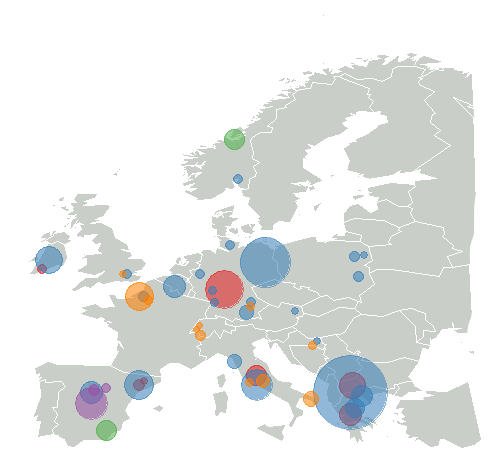 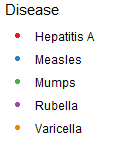 Figure 3. Case-load of vaccine-preventable disease outbreaks involving migrants by reported location. Bubble colours represent disease type, bubble size represents caseload.Supplementary information: Key messagesSupplementary Information: Search StrategyAuthorNumber of OutbreaksOutbreak start YearQuality scoreDiseaseCountryCasesSettingIndex caseAge groupsMigrant casesInstituto de Salud Pública 2005 (46) 120059Rubella Spain460CommunityUnstatedMajority 20-29 years54.3% non-SpanishInstituto de Salud Pública 2007 (47) 120069MeaslesSpain174CommunityUnstated47.1% aged 20-34 years15.4% cases non-SpanishChaud 2017 (32)120168VaricellaFrance351CampUnstated90% aged >15 yearsAllCiancotti 2013 (27)multiple2003-20129Hepatitis ASpain152CommunityN/AUnstatedAllCiccullo 2018 (42)120169Hepatitis AItaly141CommunityUnstatedAdults (29-47 years)3Curtale 2010 (48)120067MeaslesItaly449CommunityChild, RomanianUnstatedUnstatedDe Valliere 2011 (33)320087VaricellaSwitzerland2CampUnstated27 & 30 yearsAllDe Valliere 2011 (33)320087VaricellaSwitzerland2CampUnstated19 & 24 yearsAllDe Valliere 2011 (33)320077VaricellaSwitzerland15CampAdult, EritreanUnstatedAllDomínguez 2008 (50)120069MeaslesSpain381CommunityUnstatedHighest incidence in <15 months10.2% non-SpanishRobert Koch Institute 2010 (34)120108VaricellaGermany7CampUnstatedAdultsAllFilia 2006 (49)(see Curtale)(see Curtale)5(see Curtale)(see Curtale)(see Curtale)(see Curtale)(see Curtale)(see Curtale)(see Curtale)Gabutti 2003 (35)120028VaricellaItaly60CampAdult, Sri LankanAdultsAll except oneGarcia 2007 (65)120058MumpsSpain145CommunityUnstatedHighest incidence in 10-14 years2.8% foreignGee 2010 (51)120094MeaslesIreland320CommunityAdult, Healthcare worker89% <20 yearsUnstatedGeorgakopoulou 2006 (52)120057MeaslesGreece171CommunityUnstated45% <4 years, 25% >20 years25 belong to immigrant familiesGeorgakopoulou 2018 (53)120177MeaslesGreece3150CommunityChild, Romanian64.5% children10.1% foreign nationalsGold 2010 (54)120108MeaslesGermany48CommunityAdult, Bulgarian47.9% 18-36 years10 BulgariansGrammens 2017 (19) 120168MeaslesBelgium177CommunityUnstatedMajority >15 yearsUnstatedIvic Hofman 2011 (55)220116MeaslesCroatia10CommunityUnstatedChildrenAllIvic Hofman 2011 (55)220116VaricellaCroatia4CommunityUnstatedChildrenAllJones 2016 (28)120167MeaslesFrance13CampAdult, RefugeeMean age 25 (range 9-46)69.2% refugeesKieran 2011 (43)120103Hepatitis AIreland11CommunityChild, internationally adoptedUnstatedUnstatedKuehne 2016 (26)multiple2004-20147Hepatitis AGermany2CampUnstatedUnstatedAllKuehne 2016 (26)multiple2004-20147MeaslesGermany82CampUnstatedUnstatedAllKuehne 2016 (26)multiple2004-20147MumpsGermany2CampUnstatedUnstatedAllKuehne 2016 (26)multiple2004-20147VaricellaGermany91CampUnstatedUnstatedAllLampl 2019 (18)120188MeaslesGermany11CampChild, MoldovanUnstatedAllLemos 2004 (66)120028Rubella Spain19CommunityUnstatedUnstatedAllLesens 2016 (29)120159VaricellaFrance12CampAdult, SudaneseAdults (22-32 years)AllMancuso 2008 (61)120047MeaslesGermany5OtherChild, AmericanChildren (8-37 months)AllMankertz 2011 (64)220107MeaslesGermany4CampBulgarianUnstatedAll Bulgarian-speakingMankertz 2011 (64)220107MeaslesAustria6CommunityUnstatedUnstatedUnstatedMartinez-Torres 2009 (67)(see Boletin Epi de Madrid 2005)(see Boletin Epi de Madrid 2005)4(see Boletin Epi de Madrid 2005)(see Boletin Epi de Madrid 2005)(see Boletin Epi de Madrid 2005)(see Boletin Epi de Madrid 2005)(see Boletin Epi de Madrid 2005)(see Boletin Epi de Madrid 2005)(see Boletin Epi de Madrid 2005)Melidou 2012 (57)120104MeaslesGreece126CommunityBulgarian78% 0-14 yearsHigh percentage BulgarianMellou  2017 120169Hepatitis AGreece188CampUnstated86% <15 years89.9% refugeesMellou 2020 (44) 120177Hepatitis AGreece294CommunityUnstatedMajority children10.2% refugeesMichaelis 2017 (36)120157Hepatitis AGermany699CampUnstated53% <19 years, median age 18 years40% asylum seekersNic Lochlainn 2016 (40) 120147MeaslesUK10CommunityAdult, Filipino50% <3 years, 50% 25-49 yearsUnstatedNordbo 2016 (41) 120153MumpsNorway148CommunityForeign studentStudentsUnstatedPerez Sautu 2011 (45)220063Hepatitis ASpain3CommunityChild, Ethiopian2 children, 1 adultUnstatedPerez Sautu 2011 (45)220063Hepatitis ASpain20CommunityChild, Colombia60% adultsUnstatedPervanidou 2010 (56)(See Melidou)(See Melidou)6(See Melidou)(See Melidou)(See Melidou)(See Melidou)(See Melidou)(See Melidou)(See Melidou)Roggendorf 2012 (69)120108MeaslesGermany11CommunityAdolescent, BulgarianChildren & adolescentsUnstatedStefanoff 2005 (37)320036MeaslesPoland1CampUnstated93.5% <15 yearsAllStefanoff 2005 (37)320036MeaslesPoland13CampUnstatedAllStefanoff 2005 (37)320036MeaslesPoland14CampUnstatedAllTakla 2012 (31)120109MeaslesGermany8CampAdultMedian 19 years (range 4-30)AllTorner 2008 (63)120057Rubella Spain8CommunityAdult, BrazilianRange 21-38 yearsAllVainio 2011 (59)120119MeaslesNorway10CommunityChild, Somali90% children80% non-NorweiganVairo 2017 (38)120159VaricellaItaly41CampUnstatedMedian 26 yearsUnstatedValdarchi 2008 (62)1200510VaricellaItaly5OtherAdult, ItalianRange 22-32 years40% non-ItalianVierucci 2010 (60)120086MeaslesItaly44CommunityMacedonianAll <17 years, median 6 years77.3% non-ItalianWerber 2017 (39)120149MeaslesGermany1344CampChild, BosnianMedian 5 years (among asylum seekers)10.9% asylum seekersZhang 2020 (68) 120178VaricellaUK4CampUnstatedRange 22-30 yearsAllSearch Dates: 1st January 2000 – 22nd May 2020Search Dates: 1st January 2000 – 22nd May 2020Migrant TermsMigrant* OR immigrat* OR emigrat* OR migrati* OR immigrant* OR emigrant* OR foreign-born* OR foreign born* OR foreign-origin OR foreign origin OR foreign* OR asylum seek* OR asylum-seek* OR refugee* OR non-citizen* OR citizenship OR nationality* OR undocumented* OR non-resident* OR transient* OR country ajd3 origin* OR expat* OR newcomer* OR new-comer*Outbreak TermsOutbreak* OR case* VPD TermsMeasles OR Mumps OR Rubella OR Diphtheria* OR Diphtheritic OR Pertussis OR whooping cough* OR polio* OR Hib OR Haemophilus influenza* OR Pfeiffer's bacillus OR Bacillus influenza* OR hepatitis A OR HAV OR Neisseria meningitidis OR meningococcal OR meningococcemia* OR varicella OR chickenpox* or chicken pox*EU/EEA TermsAustria* OR Belgium OR Belgian OR Bulgaria* OR Cyprus OR Cypriot OR Czech OR Denmark OR Danish OR Estonia* OR Finland OR Finnish OR France OR French OR German* OR Greece OR Greek OR Hungar* OR Iceland* OR Ireland OR Irish OR Italy OR Italian OR Latvia* OR Liechtenstein OR Lithuania* OR Luxembourg* OR Malta OR Maltese OR Netherlands OR Dutch OR Norway OR Norwegian OR Poland OR Polish OR Portug* OR Romania* OR Slovakia* OR Slovenia* OR Spain OR Spanish OR Sweden OR Swedish OR Switzerland OR Swiss OR Great Britain OR British OR United Kingdom OR UK OR England OR English OR Wales OR Welsh OR Scotland OR Scottish OR EU OR EEA OR Europe* 